Wednesday 10th February – Maths Watch the Youtube video then complete the tasks below: 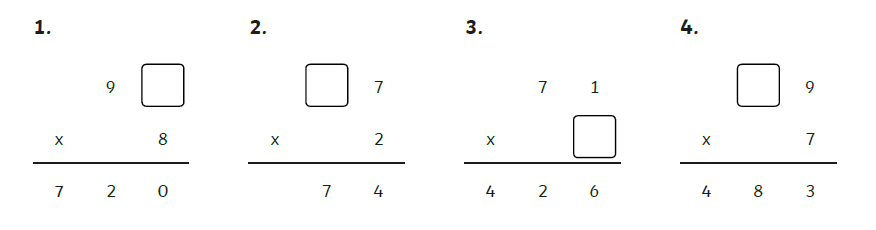 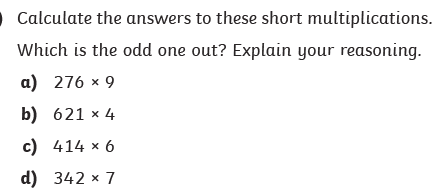 Which child did which calculation? Write a sentence for each to explain how you know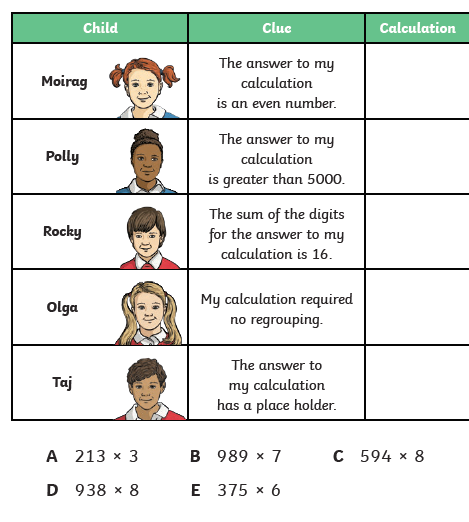 